ТЕРРИТОРИАЛЬНЫЙ ОРГАН ФЕДЕРАЛЬНОЙ СЛУЖБЫГОСУДАРСТВЕННОЙ СТАТИСТИКИ ПО ЧЕЧЕНСКОЙ РЕСПУБЛИКЕ (ЧЕЧЕНСТАТ)364037, г. Грозный, ул. Киевская, д. 53, тел./факс 8(8712) 21-22-29; 21-22-34http://chechenstat.gks.ru; chechenstat@mail.ru‗‗‗‗‗‗‗‗‗‗‗‗‗‗‗‗‗‗‗‗‗‗‗‗‗‗‗‗‗‗‗‗‗‗‗‗‗‗‗‗‗‗‗‗‗‗‗‗‗‗‗‗‗‗‗‗‗‗‗‗‗‗‗‗‗‗‗‗‗‗‗‗‗‗‗‗‗5 НОЯБРЯ  2019                                                                                                            ПРЕСС-РЕЛИЗ                                                                                     Главный принцип Всероссийской переписи населения 2020 года- конфиденциальность Принять участие в главном статистическом обследовании десятилетия - Всероссийской переписи населения 2020 года жителям Чеченской Республики предстоит уже менее чем через год. Чеченстатом ведется информационно-разъяснительная работа, которая должна ответить на все возникающие у населения вопросы. Один из главных - конфиденциальность персональных данных.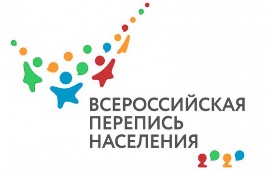 Статистика не работает с персональными данными конкретных людей, а обрабатывает большие массивы обезличенной информации. Перепись населения абсолютно конфиденциальна. Переписчик попросит перечислить всех, кто постоянно проживает в домохозяйстве или временно находится в нем на момент проведения переписи, прежде чем перейти к вопросам. Это позволит не переписать кого-то дважды или, напротив, не допустить недоучета. При этом опрашиваемый имеет право отказаться отвечать на любой вопрос переписчика.Чеченстат гарантирует полную конфиденциальность полученных сведений. Информация будет поступать в Росстат в обезличенном виде.
Переписные листы по сути являются анонимными. Там не указывается фамилия или паспортные данные опрашиваемого, переписная информация представляет интерес только после ее обработки и обобщения. Индивидуальные сведения, содержащиеся в переписных листах, являются строго конфиденциальными и не подлежат разглашению, передаче кому бы то ни было.Главная задача для органов статистики – обеспечение конфиденциальности полученных в ходе переписи персональных данных. Так, по окончании опроса данные, полученные от респондента, шифруются и передаются по защищенному каналу связи на сервер Росстата.   После завершения передачи они автоматически удаляются из планшета переписчика. При этом у него нет доступа к зашифрованной информации, как и возможности ее просмотреть или редактировать. Для дальнейшего использования все полученные данные обезличиваются.Напомним, что Всероссийская перепись населения пройдет в Чеченской Республике с 1 по 31 октября 2020 года. С 1 по 25 октября намечена электронная перепись, с 3 по 27 октября – перепись состоится в традиционной форме: переписчики с планшетами обойдут квартиры и дома и опросят жителей республики, не принявших участие в интернет-переписи. При себе переписчики будут иметь специальную экипировку и удостоверение, действительное при предъявлении паспорта. ‗‗‗‗‗‗‗‗‗‗‗‗‗‗‗‗‗‗‗‗‗‗‗‗‗‗‗‗‗‗‗‗‗‗‗‗‗‗‗‗‗‗‗‗‗‗‗‗‗‗‗‗‗‗‗‗‗‗‗‗‗‗‗‗‗‗‗‗‗‗‗‗‗‗При использовании материалов Территориального органа Федеральной службы государственной статистики по Чеченской Республике в официальных, учебных или научных документах, а также в средствах массовой информации ссылка на источник обязательна!К.З. Гамаева(8712) 21-22-52